Materia: II LINGUA STRANIERA - A. s. ____________________         Classe ___________Alunno	_______________________________________________________________Prof.	_______________________________________________________________Voto proposto in sede di scrutinio:	Si comunica che la promozione alla classe quarta è stata sospesa e deve essere soggetta a verifica prima dell’inizio delle lezioni del nuovo anno scolastico in quanto, nella materia sopra indicata, sono state rilevate le seguenti carenze:NoteSi allegano materiali/indicazioni di studio	 SI’		 NOData scrutinio ___________________    Firma del docente: Prof. ____________________________I.I.S.S.A. Mantegna - BresciaSCHEDA SEGNALAZIONESOSPENSIONE GIUDIZIOCLASSE TERZA ipseoa/accoglienzaMod. CarFra3Vers. 2Pag. 1  di 1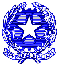 Savoir faireSavoir faireGrammaireGrammaireLa communication touristique :Parler face à faceParler au téléphoneLa communication touristique :Parler face à faceParler au téléphonePresente indicativo verbi 1° gruppo (-er) Verbi del 2° gruppo (-ir) Verbi sul modello di “ouvrir” e “partir” Verbi del 3° gruppo (regolari e irregolari)Articles contractés Articles partitifsPresente indicativo verbi 1° gruppo (-er) Verbi del 2° gruppo (-ir) Verbi sul modello di “ouvrir” e “partir” Verbi del 3° gruppo (regolari e irregolari)Articles contractés Articles partitifsPresente indicativo verbi 1° gruppo (-er) Verbi del 2° gruppo (-ir) Verbi sul modello di “ouvrir” e “partir” Verbi del 3° gruppo (regolari e irregolari)Articles contractés Articles partitifsLes transports:Les voyages en avionLes voyages en trainLes voyages en ferryLes croisièresLes transports:Les voyages en avionLes voyages en trainLes voyages en ferryLes croisièresAdjectifs et pronoms possessifsAdjectifs et pronoms démonstratifsAdjectifs et pronoms interrogatifs Les pronoms COD, les pronoms COI, les pronoms doublesLes pronoms relatifs simples: qui/que/où/dontAdjectifs et pronoms possessifsAdjectifs et pronoms démonstratifsAdjectifs et pronoms interrogatifs Les pronoms COD, les pronoms COI, les pronoms doublesLes pronoms relatifs simples: qui/que/où/dontAdjectifs et pronoms possessifsAdjectifs et pronoms démonstratifsAdjectifs et pronoms interrogatifs Les pronoms COD, les pronoms COI, les pronoms doublesLes pronoms relatifs simples: qui/que/où/dont :Les symboles de  physique administrativeLes climats de  des transportsLa région PACA :Les symboles de  physique administrativeLes climats de  des transportsLa région PACAFutur indicatifPassé composé, accord avec l'auxiliaire être et avoir.L'imparfait - Imparfait vs passé composéLe conditionnel Periodo ipotetico del I e II tipo. La forme négative: jamais, plus, rien, aucun, pas encoreLe subjonctif présentLes verbes d'opinion: subjonctif ou indicatif. Le cas particulier du verbe «espérer»Futur indicatifPassé composé, accord avec l'auxiliaire être et avoir.L'imparfait - Imparfait vs passé composéLe conditionnel Periodo ipotetico del I e II tipo. La forme négative: jamais, plus, rien, aucun, pas encoreLe subjonctif présentLes verbes d'opinion: subjonctif ou indicatif. Le cas particulier du verbe «espérer»Futur indicatifPassé composé, accord avec l'auxiliaire être et avoir.L'imparfait - Imparfait vs passé composéLe conditionnel Periodo ipotetico del I e II tipo. La forme négative: jamais, plus, rien, aucun, pas encoreLe subjonctif présentLes verbes d'opinion: subjonctif ou indicatif. Le cas particulier du verbe «espérer»MotivazioniMotivazioniCauseCauseModalità di recuperoModalità di recuperoModalità di recuperoNon sono state raggiunte le conoscenze disciplinari corrispondenti agli obiettivi co-
gnitivi minimiNon sono state sviluppate e applicate le abilità fondamentali del metodo di studio______________________Non sono state raggiunte le conoscenze disciplinari corrispondenti agli obiettivi co-
gnitivi minimiNon sono state sviluppate e applicate le abilità fondamentali del metodo di studio______________________Mancanza di prerequisitiMetodo di lavoro inefficaceDisinteresse verso la materiaImpegno non adeguatoFrequenza discontinuaAtteggiamento poco collaborativo______________________Mancanza di prerequisitiMetodo di lavoro inefficaceDisinteresse verso la materiaImpegno non adeguatoFrequenza discontinuaAtteggiamento poco collaborativo______________________Studio individuale autonomo controllato dalla famigliaFrequenza corsi di recupero o altri interventi integrativi eventualmente organizzati dalla scuolaSvolgimento di attività aggiuntive con materiale di produzione/studio predisposto dal docenteStudio individuale autonomo controllato dalla famigliaFrequenza corsi di recupero o altri interventi integrativi eventualmente organizzati dalla scuolaSvolgimento di attività aggiuntive con materiale di produzione/studio predisposto dal docenteStudio individuale autonomo controllato dalla famigliaFrequenza corsi di recupero o altri interventi integrativi eventualmente organizzati dalla scuolaSvolgimento di attività aggiuntive con materiale di produzione/studio predisposto dal docente